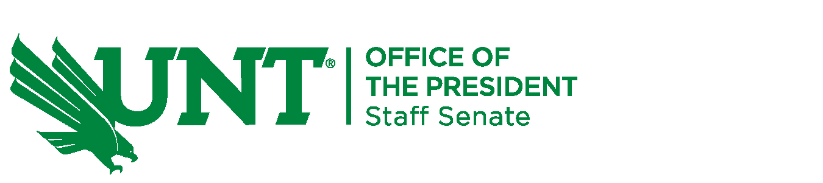 STAFF SENATE MEETINGOctober 11, 2022ZoomAgendaCall to Order Guest SpeakersMaria Velazquez, UNT HRConstituency ConcernsOfficer Reports Chair Report – Megan Cunningham (she/her/hers)Remaining in-person meetings – February & AugustFunfest – Great job! Chancellor’s Committee on valuesChair-Elect Report – Vacant Past Chair Report – Liz Berry (she/her/hers)Funfest assessment – send via emailAwaiting IT updates to email lists and accountsStaff Senate Office – we will soon have normal office hoursSecretary/Treasurer Report – Heather Noel (she/her/hers)Communications Report – Kara Ottinger (she/her/hers)Funfest photos – please share! Calendar is updated on the websiteStaff kudos – send them Kara’s wayCommittee work Parliamentarian Report – Vacant Assessment Coordinator Report – Vacant Standing Committee Chair Reports Communications and Public Relations Social media presentationMembership and AssessmentNew Senators: Suzannie Dickenson, Tori Merkle and Anna PhelanDeparting Senators: Pierce Jackson & Alic’a OliverStaff SuccessFunfest thank youEquity, Diversity, & Inclusion New BusinessUniversity CommitteesWe Mean Green Fund – Non-Senate rep. WFAA Toy Drive Food Pantry DonationsPresident’s Town Hall responseAnnouncementsAdjournment 